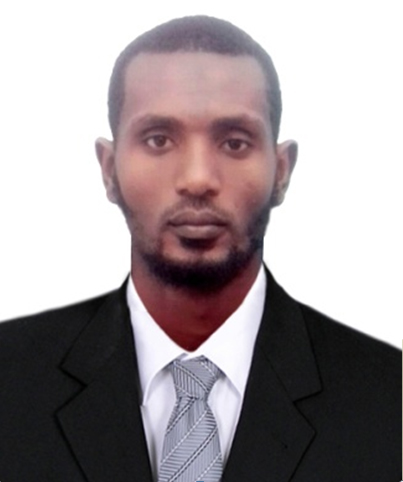 MIFFTA C/o-Mobile#: +971505891826Miffta.343451@2freemail.com Professional profile   Highly skilled and industrious Salesman with a demonstrated ability to perform and deliver the best customer services and territorial management with tested skills in prioritizing and finishing multiple tasks in time and in a highly organized manner. I Strive to update myself with the tech to grab up to date and knowledge of Good sales man who meet company targets using technology is dire so I have up to dated.Personal Detail Date of Birth;      21 Dec, 1984Nationality:        EthiopianMarital Status:    MarriedVisa Status;           Visit VisaCareer summaryKey ResponsibilitiesSelling Products by establishing contact and developing relationships with prospects; recommending solutions.Maintains updated  professional and technical knowledge by attending educational workshops; reviewing professional publications; establishing personal networks; benchmarking state-of-the-art practices; participating in professional societies.providing administrative support that aid the daily business operations of an organizationHelp keep businesses running smoothlyordering supplies and preparing sales reportshelp train employees and perform some bookkeeping and documentation dutiesIdentifies business opportunities by identifying prospects and evaluating their position in the industry; researching and analysing sales options.Maintains relationships with clients by providing support, information, and guidance; researching and recommending new opportunities; recommending profit and service improvements.Identifies product improvements or new products by remaining current on industry trends, market activities, and competitors.Prepares reports by collecting, analysing, and summarizing information.Maintains quality service by establishing and enforcing organization standards.Contributes to team effort by accomplishing related results as needed.Key AchievementsTrain of junior import documentation clerks.Organizing the documentation of LC Files and other File related with import export transactionKey ResponsibilitiesTo manage the entire duties associated with the import and export activities local and international export market analysisinitiation and finalization of correspondences  Handling of letter of credit and related and  documentationundertakings of international banking activities in relation with foreign transactions   andCustoms clearance, inland transport and freight arrangement.Education and qualificationsKey skillsPassport DetailDate of Issue:       23 Sep 2016Date of Expiry:    22 Sep 2021HobbiesReading Books Travelling Socializing Web surfingSeptember 2008- December 2012      Bedrya Import Export Trade, Addisababa Ethiopia.                                                                     sales man and operation assistance       Bedrya import export is business operated In Addisaba Ethiopia engaged in importing and selling used cars     To market from middle east and European market.March 2013 – January 2016Motech Trading and Manufacturing Plc Addisababa Ethiopia,Export Division HeadQualificationBA Degree, Business Administration & Information System majoring Information System , CGPA 3.19 Addis Ababa University college of Commerce.  Addis Ababa, Ethiopia 2007.Secondary school certificate Language                    English           Excellent,  IELTS certified scored 5.5                                          Arabic            fluent writing and speaking                                           Amharic          Native Other Skill                  Good Computer internet browsing and email Management                                             Ethiopian Driving  licence Key Competencies	Ability to work in a fast-paced environment Strong ability to handle the staff and work pressure. Enthusiastic, self- motivated and understanding Analytical and logical approach towards problem solving Creative, patient and persuasive Leadership and entrepreneurial skills “Can do” attitude with proven ability to deliver the best results 